Affordable Condominiums for Sale At 151 Somers Street.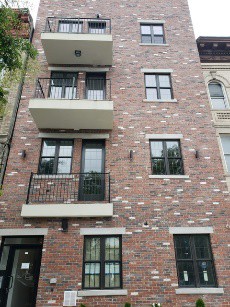 SOMERS GROUP REALTY LLC is pleased to announce that applications are now being accepted for 2 newly constructed condominium units at 151 Somers Street, Brooklyn, NY 11233.Ocean Hill. Amenities: Coin operated shared laundry*, pet friendly, pedestrian friendly, dishwasher, high end kitchen appliances, high end countertops and finishes, energy efficient appliances, air conditioning, patio or balcony, high speed internet, cable or satellite TV, security cameras, intercommunication device. (*Additional fee applies)Transit: Trains: A, C, J, Z; Buses: B20, Q24, Q56No application fee • No broker’s fee • Owner Occupancy Required • More information: bit.ly/151somersThis building is anticipated to receive a Tax Exemption through the 421a Tax Incentive program of the New York City Department of Housing Preservation and Development.Who Should Apply?Individuals or households who meet the income requirements listed in the table below may apply. Qualified applicants will be required to meet additional selection criteria. General preference will be given to New York City residentsA percentage of units is set aside for people with disabilities:Mobility (5%)Vision/ hearing (2%)Preference for a percentage of units goes to:Residents of Brooklyn Community Board 16 (50%)Municipal employees (5%)Eligible buyers may have 0% of the purchase price available for down payment so long as the buyer can obtain pre-approval for a mortgage. Buyers must occupy the condominiums as their Primary Residence. ANY PROSPECTIVE APPLICANT WHO CURRENTLY OWNS OR PREVIOUSLY HAS PURCHASED A RESIDENTIAL PROPERTY IS INELIGIBLE.The estimated sales prices, home square footage, and income requirements are as follows:* Subject to occupancy Criteria** Income guidelines subject to change; Larger down payments may allow for lower minimum incomes.*** Asset limit subject to changeHow Do You Apply?	Apply Online: https://housingconnect.nyc.gov/PublicWeb/search-lotteriesApply by Mail: To request an application by mail, send a self-addressed envelope to 151 Somers Street Condos, C/O Reside New York, 349 Keap Street, Brooklyn, NY 11211. Completed applications must be returned by regular mail (no priority, certified, registered, express, oversized, or overnight mail will be accepted) to a post office box number that will be listed on the application.Only send one application per lottery. Do not submit duplicate applications. Do not apply online and send in a paper application. Applicants who submit more than one application may be disqualified.Informational sessions will be held on Tuesday March. 16, 2021, 6pm, The seminar will review details about the condominium and the next steps in the application and purchase process. Seminar attendance is not mandatory to purchase a condominium unit. To register, click the provided link below: at https://us02web.zoom.us/j/83880551493?pwd=TWJoMW5QSUZNYURqdjNWVXJGVWM3UT09 or via mobile at 1929-205-6099. Meeting ID: 838 8055 1493, Passcode: 505631.__________________________________________________________________________________________________________________________________When is the Deadline?	Applications must be postmarked by 5/3/2021 What Happens After You Submit an Application?	After the deadline, applications are selected for review through a lottery process.If yours is selected and you appear to qualify, you will be invited to an appointment to review your documents and to continue the process of determining your eligibility. Appointments are usually scheduled from 2 to 10 months after the application deadline. You will be asked to bring documents that verify your household size, identity of members of your household, and your household income.THIS ADVERTISEMENT IS NOT AN OFFERING. IT IS A SOLICITATION OF INTEREST IN THE ADVERTISED PROPERTY. NO OFFERING OF THE ADVERTISED UNITS CAN BE MADE, AND NO DEPOSITS CAN BE ACCEPTED, OR RESERVATIONS, BINDING OR NON-BINDING, CAN BE MADE UNTIL AN OFFERING PLAN IS FILED WITH THE NEW YORK STATE DEPARTMENT OF LAW. THIS ADVERTISING IS MADE PURSUANT TO COOPERATIVE POLICY STATEMENT NO. 1. ISSUED BY THE NEW YORK STATE OF LAW, ATTORNEY GENERAL’S PLAN ID: CD170202. SPONSOR: RESIDE NEW YORK, 381 SOUTH 5TH STREET, UNIT#1 BROOKLYN, NY 11211.Español	Para solicitar por correo una solicitud de este anuncio en “ESPAÑOL”, envíe un sobre con su nombre y dirección como destinatario a la siguiente dirección: 151 Somers Street Condos, C/O Reside New York, 349 Keap Street, Brooklyn, NY 11211. En la parte posterior del sobre, escriba en inglés la palabra “SPANISH”. Para descargar una solicitud en línea haga clic aquí: [https://housingconnect.nyc.gov/PublicWeb/search-lotteries]. Las solicitudes deben tener el sello postal con fecha del 3 de mayo 2021 o anterior. 简体中文	如需通过邮件获取该广告申请表的 “简体中文”版本，请将盖章的回邮信封邮寄至：151 Somers Street Condos, C/O Reside New York, 349 Keap Street, Brooklyn, NY 11211.。请在信封的背面用英文写下“CHINESE”。在线下载申请表：[https://housingconnect.nyc.gov/PublicWeb/search-lotteries]。请保证申请表的邮戳日期在 2021年5月3日之前。Русский	Чтобы запросить заявление по данному объявлению на РУССКОМ языке по почте, отправьте вложенный в письмо конверт с обратным адресом отправителя и маркой по адресу 151 Somers Street Condos, C/O Reside New York, 349 Keap Street, Brooklyn, NY 11211.На оборотной стороне конверта напишите латиницей слово «RUSSIAN». Скачать заявление можно через Интернет: [https://housingconnect.nyc.gov/PublicWeb/search-lotteries]. Штемпель на заявлении должен быть поставлен до 3 май 2021. 한국어	우편을 통해 이 홍보문 신청서의 “한국어”본을 요청하려면 우표가 붙은 자기 주소를 명기한 회신용 봉투를 151 Somers Street Condos, C/O Reside New York, 349 Keap Street, Brooklyn, NY 11211. 로 보내주십시오. 봉투 뒷면에는 영어로 "KOREAN"이라고 적습니다. 신청서를 온라인으로 다운로드하려면 [https://housingconnect.nyc.gov/PublicWeb/search-lotteries] 로 이동하십시오. 신청서는 반드시 2021년5월3 일 전까지 소인이 찍힌 우편으로 발송되어야 합니다. Kreyòl Ayisyien	Pou mande yon aplikasyon piblisite sa a an “KREYÒL AYISYEN” pa lapòs, voye yon anvlòp ki tou gen adrès ou ak tenb sou li bay: 151 Somers Street Condos, C/O Reside New York, 349 Keap Street, Brooklyn, NY 11211. On the back of the envelope, write in English the word “HATIAN CREOLE.”  To download an application online:  [https://housingconnect.nyc.gov/PublicWeb/search-lotteries]. Applications must be postmarked before me 3, 2021.العربية	لطلب عن طريق البريد هذا الإعلان باللغة العربية ، أرسل مظروفًا باسمك وعنوانك كمتلقي على العنوان التالي: 151 Somers Street Condos, C/O Reside New York, 349 Keap Street, Brooklyn, NY 11211. على ظهر المغلف ، اكتب كلمة "ARABIC" باللغة الإنجليزية. لتنزيل تطبيق عبر الإنترنت ، انقر هنا: [https://housingconnect.nyc.gov/PublicWeb/search-lotteries]. يجب أن يكون للطلبات طابع بريدي مؤر  مايو، 20213 أو أقدم.   Mayor Bill de Blasio • HPD Commissioner Louise Carroll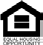 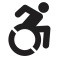 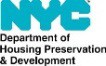 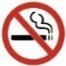 Bedrooms Homes60 % AREA MEDIAN INCOME (AMI) UNITSFamily Homes AvailableHousehold Size*Total Annual Income Range Minimum – Maximum**Asset Limit*** ($198,975 + required downpayment amount)Estimated PricesStudio60 % AREA MEDIAN INCOME (AMI) UNITS11 person$38,860 - $47,760$198,975$226,790Studio60 % AREA MEDIAN INCOME (AMI) UNITS12 people$38,860 - $54,600$198,975$226,7901 Bedroom60 % AREA MEDIAN INCOME (AMI) UNITS11 person$38,860 - $47,760$198,975$259,1501 Bedroom60 % AREA MEDIAN INCOME (AMI) UNITS12 people$38,860 - $54,600$198,975$259,1501 Bedroom60 % AREA MEDIAN INCOME (AMI) UNITS13 people$38,860 - $61,440$198,975$259,150